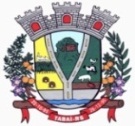 Estado do Rio Grande do SulPREFEITURA MUNICIPAL DE TABAISecretaria Municipal da Saúde, Meio Ambiente e Assistência Social.Estado do Rio Grande do SulPREFEITURA MUNICIPAL DE TABAISecretaria Municipal da Saúde, Meio Ambiente e Assistência Social.ANEXO IV - APágina 01 de 05REFERENCIAL TÉCNICO REFERENCIAL TÉCNICO REFERENCIAL TÉCNICO REFERENCIAL TÉCNICO REFERENCIAL TÉCNICO REFERENCIAL TÉCNICO REFERENCIAL TÉCNICO Item do projeto:Item do projeto:Projeto:Projeto:Desenvolvimento:Desenvolvimento:Desenvolvimento:REFERENCIAL TÉCNICO - ITEM 1REFERENCIAL TÉCNICO - ITEM 1ARMÁRIO COM 2 PORTAS COM FECHADURAARMÁRIO COM 2 PORTAS COM FECHADURAMartin L. ChristmannTécnico da Vigilância SanitáriaMartin L. ChristmannTécnico da Vigilância SanitáriaMartin L. ChristmannTécnico da Vigilância SanitáriaDescrição do ItemDescrição do ItemDescrição do ItemDescrição do ItemDescrição do ItemDescrição do ItemDescrição do ItemARMÁRIO DUAS PORTAS COM FECHADURA, basicamente construído em M.D.F de 18mm de espessura, revestido nas duas faces em laminado melamínico de baixa pressão (BP) na tonalidade mais próxima ao branco, acabamento em fita de borda de mesmo padrão de cor em todas as faces aparentes. Montado nas dimensões de 700mm x 560mm x 2000mm (LxPxA). 5 divisórias fixas, constituindo 6 compartimentos com altura de 300mm. PORTAS: 2 portas constituídas em mesma característica dos requisitos da peça estrutural do armário, dobradiças caneco em aço estampado com abertura 95° sendo 4 dobradiças por porta, 2 puxadores em material plástico tipo alça na cor branco ou alumínio fosco, 2 fechaduras fabricada em aço (uma por porta) e sapatas plástica U para área de contato com o piso.ARMÁRIO DUAS PORTAS COM FECHADURA, basicamente construído em M.D.F de 18mm de espessura, revestido nas duas faces em laminado melamínico de baixa pressão (BP) na tonalidade mais próxima ao branco, acabamento em fita de borda de mesmo padrão de cor em todas as faces aparentes. Montado nas dimensões de 700mm x 560mm x 2000mm (LxPxA). 5 divisórias fixas, constituindo 6 compartimentos com altura de 300mm. PORTAS: 2 portas constituídas em mesma característica dos requisitos da peça estrutural do armário, dobradiças caneco em aço estampado com abertura 95° sendo 4 dobradiças por porta, 2 puxadores em material plástico tipo alça na cor branco ou alumínio fosco, 2 fechaduras fabricada em aço (uma por porta) e sapatas plástica U para área de contato com o piso.ARMÁRIO DUAS PORTAS COM FECHADURA, basicamente construído em M.D.F de 18mm de espessura, revestido nas duas faces em laminado melamínico de baixa pressão (BP) na tonalidade mais próxima ao branco, acabamento em fita de borda de mesmo padrão de cor em todas as faces aparentes. Montado nas dimensões de 700mm x 560mm x 2000mm (LxPxA). 5 divisórias fixas, constituindo 6 compartimentos com altura de 300mm. PORTAS: 2 portas constituídas em mesma característica dos requisitos da peça estrutural do armário, dobradiças caneco em aço estampado com abertura 95° sendo 4 dobradiças por porta, 2 puxadores em material plástico tipo alça na cor branco ou alumínio fosco, 2 fechaduras fabricada em aço (uma por porta) e sapatas plástica U para área de contato com o piso.ARMÁRIO DUAS PORTAS COM FECHADURA, basicamente construído em M.D.F de 18mm de espessura, revestido nas duas faces em laminado melamínico de baixa pressão (BP) na tonalidade mais próxima ao branco, acabamento em fita de borda de mesmo padrão de cor em todas as faces aparentes. Montado nas dimensões de 700mm x 560mm x 2000mm (LxPxA). 5 divisórias fixas, constituindo 6 compartimentos com altura de 300mm. PORTAS: 2 portas constituídas em mesma característica dos requisitos da peça estrutural do armário, dobradiças caneco em aço estampado com abertura 95° sendo 4 dobradiças por porta, 2 puxadores em material plástico tipo alça na cor branco ou alumínio fosco, 2 fechaduras fabricada em aço (uma por porta) e sapatas plástica U para área de contato com o piso.ARMÁRIO DUAS PORTAS COM FECHADURA, basicamente construído em M.D.F de 18mm de espessura, revestido nas duas faces em laminado melamínico de baixa pressão (BP) na tonalidade mais próxima ao branco, acabamento em fita de borda de mesmo padrão de cor em todas as faces aparentes. Montado nas dimensões de 700mm x 560mm x 2000mm (LxPxA). 5 divisórias fixas, constituindo 6 compartimentos com altura de 300mm. PORTAS: 2 portas constituídas em mesma característica dos requisitos da peça estrutural do armário, dobradiças caneco em aço estampado com abertura 95° sendo 4 dobradiças por porta, 2 puxadores em material plástico tipo alça na cor branco ou alumínio fosco, 2 fechaduras fabricada em aço (uma por porta) e sapatas plástica U para área de contato com o piso.ARMÁRIO DUAS PORTAS COM FECHADURA, basicamente construído em M.D.F de 18mm de espessura, revestido nas duas faces em laminado melamínico de baixa pressão (BP) na tonalidade mais próxima ao branco, acabamento em fita de borda de mesmo padrão de cor em todas as faces aparentes. Montado nas dimensões de 700mm x 560mm x 2000mm (LxPxA). 5 divisórias fixas, constituindo 6 compartimentos com altura de 300mm. PORTAS: 2 portas constituídas em mesma característica dos requisitos da peça estrutural do armário, dobradiças caneco em aço estampado com abertura 95° sendo 4 dobradiças por porta, 2 puxadores em material plástico tipo alça na cor branco ou alumínio fosco, 2 fechaduras fabricada em aço (uma por porta) e sapatas plástica U para área de contato com o piso.ARMÁRIO DUAS PORTAS COM FECHADURA, basicamente construído em M.D.F de 18mm de espessura, revestido nas duas faces em laminado melamínico de baixa pressão (BP) na tonalidade mais próxima ao branco, acabamento em fita de borda de mesmo padrão de cor em todas as faces aparentes. Montado nas dimensões de 700mm x 560mm x 2000mm (LxPxA). 5 divisórias fixas, constituindo 6 compartimentos com altura de 300mm. PORTAS: 2 portas constituídas em mesma característica dos requisitos da peça estrutural do armário, dobradiças caneco em aço estampado com abertura 95° sendo 4 dobradiças por porta, 2 puxadores em material plástico tipo alça na cor branco ou alumínio fosco, 2 fechaduras fabricada em aço (uma por porta) e sapatas plástica U para área de contato com o piso.Imagem ilustrativa do ItemImagem ilustrativa do ItemVista medidas externasVista medidas externasVista medidas externasVista internaVista interna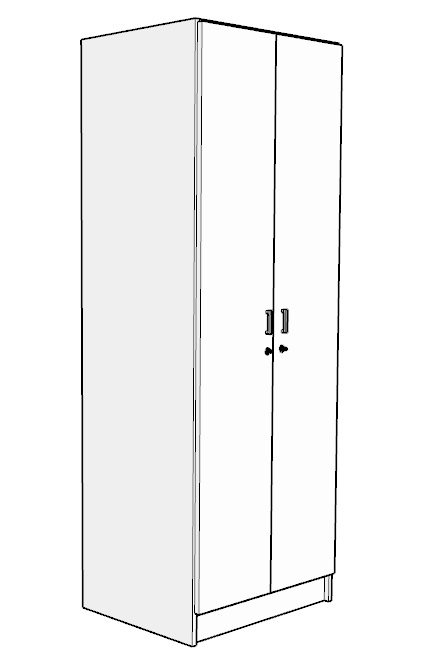 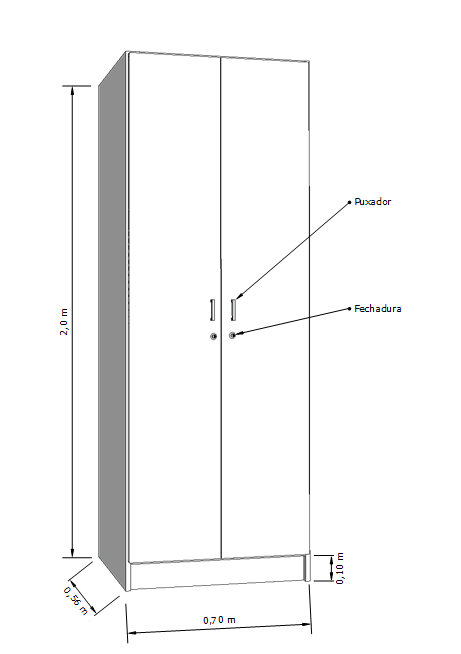 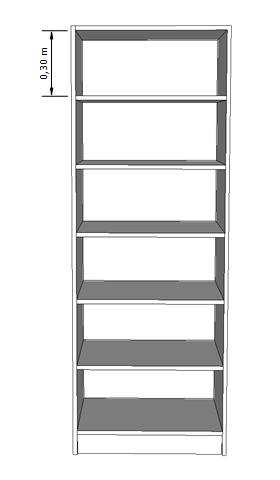 Estado do Rio Grande do SulPREFEITURA MUNICIPAL DE TABAISecretaria Municipal da Saúde, Meio Ambiente e Assistência Social.Estado do Rio Grande do SulPREFEITURA MUNICIPAL DE TABAISecretaria Municipal da Saúde, Meio Ambiente e Assistência Social.Estado do Rio Grande do SulPREFEITURA MUNICIPAL DE TABAISecretaria Municipal da Saúde, Meio Ambiente e Assistência Social.ANEXO IV - BPágina 02 de 05REFERENCIAL TÉCNICO REFERENCIAL TÉCNICO REFERENCIAL TÉCNICO REFERENCIAL TÉCNICO REFERENCIAL TÉCNICO REFERENCIAL TÉCNICO REFERENCIAL TÉCNICO Item do projeto:Item do projeto:Projeto:Projeto:Projeto:Desenvolvimento:Desenvolvimento:REFERENCIAL TÉCNICO - ITEM 2REFERENCIAL TÉCNICO - ITEM 2ARMÁRIO SEIS PORTAS COM PUXADOR EM PERFILARMÁRIO SEIS PORTAS COM PUXADOR EM PERFILARMÁRIO SEIS PORTAS COM PUXADOR EM PERFILMartin L. ChristmannTécnico da Vigilância SanitáriaMartin L. ChristmannTécnico da Vigilância SanitáriaDescrição do ItemDescrição do ItemDescrição do ItemDescrição do ItemDescrição do ItemDescrição do ItemDescrição do ItemARMÁRIO SEIS PORTAS COM PUXADOR EM PERFIL, basicamente construído em M.D.F de 18mm de espessura, revestido nas duas faces em laminado melamínico de baixa pressão (BP) na tonalidade mais próxima ao branco, acabamento em fita de borda de mesmo padrão de cor em todas as faces aparentes. Montado nas dimensões de 880mm x 500mm x 2100mm (LxPxA). 3 divisórias fixas, constituindo 3 compartimentos com altura de 650mm. PORTAS: 6 portas constituídas em mesma característica dos requisitos da peça estrutural do armário, dobradiças caneco em aço estampado com abertura 95° sendo 2 dobradiças por porta, puxador metálico em perfil para as portas com terminal plástico de acabamento, sapatas plásticas U para área de contato com o piso.ARMÁRIO SEIS PORTAS COM PUXADOR EM PERFIL, basicamente construído em M.D.F de 18mm de espessura, revestido nas duas faces em laminado melamínico de baixa pressão (BP) na tonalidade mais próxima ao branco, acabamento em fita de borda de mesmo padrão de cor em todas as faces aparentes. Montado nas dimensões de 880mm x 500mm x 2100mm (LxPxA). 3 divisórias fixas, constituindo 3 compartimentos com altura de 650mm. PORTAS: 6 portas constituídas em mesma característica dos requisitos da peça estrutural do armário, dobradiças caneco em aço estampado com abertura 95° sendo 2 dobradiças por porta, puxador metálico em perfil para as portas com terminal plástico de acabamento, sapatas plásticas U para área de contato com o piso.ARMÁRIO SEIS PORTAS COM PUXADOR EM PERFIL, basicamente construído em M.D.F de 18mm de espessura, revestido nas duas faces em laminado melamínico de baixa pressão (BP) na tonalidade mais próxima ao branco, acabamento em fita de borda de mesmo padrão de cor em todas as faces aparentes. Montado nas dimensões de 880mm x 500mm x 2100mm (LxPxA). 3 divisórias fixas, constituindo 3 compartimentos com altura de 650mm. PORTAS: 6 portas constituídas em mesma característica dos requisitos da peça estrutural do armário, dobradiças caneco em aço estampado com abertura 95° sendo 2 dobradiças por porta, puxador metálico em perfil para as portas com terminal plástico de acabamento, sapatas plásticas U para área de contato com o piso.ARMÁRIO SEIS PORTAS COM PUXADOR EM PERFIL, basicamente construído em M.D.F de 18mm de espessura, revestido nas duas faces em laminado melamínico de baixa pressão (BP) na tonalidade mais próxima ao branco, acabamento em fita de borda de mesmo padrão de cor em todas as faces aparentes. Montado nas dimensões de 880mm x 500mm x 2100mm (LxPxA). 3 divisórias fixas, constituindo 3 compartimentos com altura de 650mm. PORTAS: 6 portas constituídas em mesma característica dos requisitos da peça estrutural do armário, dobradiças caneco em aço estampado com abertura 95° sendo 2 dobradiças por porta, puxador metálico em perfil para as portas com terminal plástico de acabamento, sapatas plásticas U para área de contato com o piso.ARMÁRIO SEIS PORTAS COM PUXADOR EM PERFIL, basicamente construído em M.D.F de 18mm de espessura, revestido nas duas faces em laminado melamínico de baixa pressão (BP) na tonalidade mais próxima ao branco, acabamento em fita de borda de mesmo padrão de cor em todas as faces aparentes. Montado nas dimensões de 880mm x 500mm x 2100mm (LxPxA). 3 divisórias fixas, constituindo 3 compartimentos com altura de 650mm. PORTAS: 6 portas constituídas em mesma característica dos requisitos da peça estrutural do armário, dobradiças caneco em aço estampado com abertura 95° sendo 2 dobradiças por porta, puxador metálico em perfil para as portas com terminal plástico de acabamento, sapatas plásticas U para área de contato com o piso.ARMÁRIO SEIS PORTAS COM PUXADOR EM PERFIL, basicamente construído em M.D.F de 18mm de espessura, revestido nas duas faces em laminado melamínico de baixa pressão (BP) na tonalidade mais próxima ao branco, acabamento em fita de borda de mesmo padrão de cor em todas as faces aparentes. Montado nas dimensões de 880mm x 500mm x 2100mm (LxPxA). 3 divisórias fixas, constituindo 3 compartimentos com altura de 650mm. PORTAS: 6 portas constituídas em mesma característica dos requisitos da peça estrutural do armário, dobradiças caneco em aço estampado com abertura 95° sendo 2 dobradiças por porta, puxador metálico em perfil para as portas com terminal plástico de acabamento, sapatas plásticas U para área de contato com o piso.ARMÁRIO SEIS PORTAS COM PUXADOR EM PERFIL, basicamente construído em M.D.F de 18mm de espessura, revestido nas duas faces em laminado melamínico de baixa pressão (BP) na tonalidade mais próxima ao branco, acabamento em fita de borda de mesmo padrão de cor em todas as faces aparentes. Montado nas dimensões de 880mm x 500mm x 2100mm (LxPxA). 3 divisórias fixas, constituindo 3 compartimentos com altura de 650mm. PORTAS: 6 portas constituídas em mesma característica dos requisitos da peça estrutural do armário, dobradiças caneco em aço estampado com abertura 95° sendo 2 dobradiças por porta, puxador metálico em perfil para as portas com terminal plástico de acabamento, sapatas plásticas U para área de contato com o piso.Imagem ilustrativa do ItemImagem ilustrativa do ItemImagem ilustrativa do ItemVista medidas externasVista medidas externasVista medidas externasVista medidas externas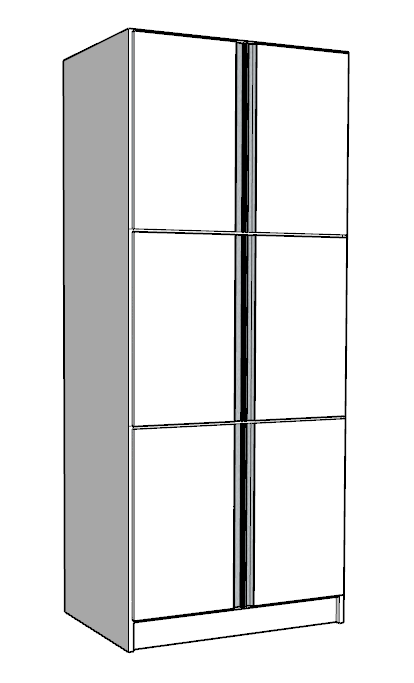 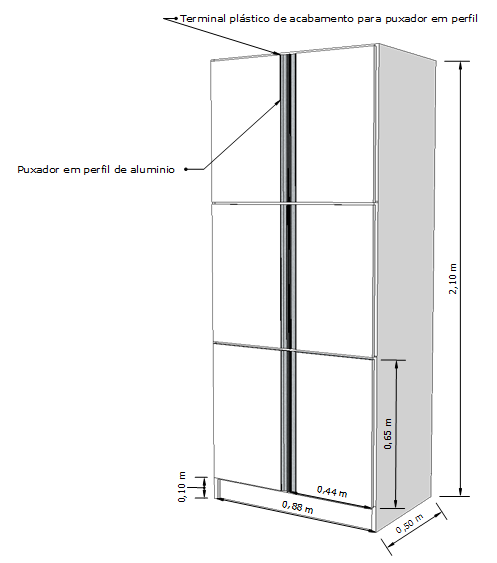 Estado do Rio Grande do SulPREFEITURA MUNICIPAL DE TABAISecretaria Municipal da Saúde, Meio Ambiente e Assistência Social.Estado do Rio Grande do SulPREFEITURA MUNICIPAL DE TABAISecretaria Municipal da Saúde, Meio Ambiente e Assistência Social.Estado do Rio Grande do SulPREFEITURA MUNICIPAL DE TABAISecretaria Municipal da Saúde, Meio Ambiente e Assistência Social.ANEXO IV - CPágina 03 de 05REFERENCIAL TÉCNICO REFERENCIAL TÉCNICO REFERENCIAL TÉCNICO REFERENCIAL TÉCNICO REFERENCIAL TÉCNICO REFERENCIAL TÉCNICO REFERENCIAL TÉCNICO Item do projeto:Item do projeto:Projeto:Projeto:Projeto:Desenvolvimento:Desenvolvimento:REFERENCIAL TÉCNICO - ITEM 3REFERENCIAL TÉCNICO - ITEM 3BALCÃO DE PIA COM TAMPO EM GRANITO, CUBA E TORNEIRA EM INOXBALCÃO DE PIA COM TAMPO EM GRANITO, CUBA E TORNEIRA EM INOXBALCÃO DE PIA COM TAMPO EM GRANITO, CUBA E TORNEIRA EM INOXMartin L. ChristmannTécnico da Vigilância SanitáriaMartin L. ChristmannTécnico da Vigilância SanitáriaDescrição do ItemDescrição do ItemDescrição do ItemDescrição do ItemDescrição do ItemDescrição do ItemDescrição do ItemBALCÃO DE PIA COM TAMPO EM GRANITO E CUBA E TORNEIRA EM INOX: basicamente construído em M.D.F de 18mm de espessura, revestido nas duas faces em laminado melamínico de baixa pressão (BP) na tonalidade mais próxima ao branco, acabamento em fita de borda de mesmo padrão de cor em todas as faces aparentes. Montado nas dimensões de 1350mm x 580mm x 820mm (LxPxA). GAVETAS: 4 gavetas com sistema de corrediça telescópica, puxador metálico em perfil com terminal plástico de acabamento. PORTAS: 2 portas constituídas em mesma característica dos requisitos da peça estrutural do armário, dobradiças caneco em aço estampado com abertura 95° sendo 2 dobradiças por porta, puxador metálico em perfil para as portas com terminal plástico de acabamento, internamente deverá haver uma divisória interna. Sapatas plásticas U para área de contato com o piso. TAMPO: Tampo em granito com espessura de 20mm nas dimensões do balcão com borda de fundo com 70mm de altura, sendo o granito na tonalidade mais próxima ao preto. Junto ao tampo de granito deverá ser instalado e fornecido UMA TORNEIRA E UMA CUBA EM MATERIAL INOX.  BALCÃO DE PIA COM TAMPO EM GRANITO E CUBA E TORNEIRA EM INOX: basicamente construído em M.D.F de 18mm de espessura, revestido nas duas faces em laminado melamínico de baixa pressão (BP) na tonalidade mais próxima ao branco, acabamento em fita de borda de mesmo padrão de cor em todas as faces aparentes. Montado nas dimensões de 1350mm x 580mm x 820mm (LxPxA). GAVETAS: 4 gavetas com sistema de corrediça telescópica, puxador metálico em perfil com terminal plástico de acabamento. PORTAS: 2 portas constituídas em mesma característica dos requisitos da peça estrutural do armário, dobradiças caneco em aço estampado com abertura 95° sendo 2 dobradiças por porta, puxador metálico em perfil para as portas com terminal plástico de acabamento, internamente deverá haver uma divisória interna. Sapatas plásticas U para área de contato com o piso. TAMPO: Tampo em granito com espessura de 20mm nas dimensões do balcão com borda de fundo com 70mm de altura, sendo o granito na tonalidade mais próxima ao preto. Junto ao tampo de granito deverá ser instalado e fornecido UMA TORNEIRA E UMA CUBA EM MATERIAL INOX.  BALCÃO DE PIA COM TAMPO EM GRANITO E CUBA E TORNEIRA EM INOX: basicamente construído em M.D.F de 18mm de espessura, revestido nas duas faces em laminado melamínico de baixa pressão (BP) na tonalidade mais próxima ao branco, acabamento em fita de borda de mesmo padrão de cor em todas as faces aparentes. Montado nas dimensões de 1350mm x 580mm x 820mm (LxPxA). GAVETAS: 4 gavetas com sistema de corrediça telescópica, puxador metálico em perfil com terminal plástico de acabamento. PORTAS: 2 portas constituídas em mesma característica dos requisitos da peça estrutural do armário, dobradiças caneco em aço estampado com abertura 95° sendo 2 dobradiças por porta, puxador metálico em perfil para as portas com terminal plástico de acabamento, internamente deverá haver uma divisória interna. Sapatas plásticas U para área de contato com o piso. TAMPO: Tampo em granito com espessura de 20mm nas dimensões do balcão com borda de fundo com 70mm de altura, sendo o granito na tonalidade mais próxima ao preto. Junto ao tampo de granito deverá ser instalado e fornecido UMA TORNEIRA E UMA CUBA EM MATERIAL INOX.  BALCÃO DE PIA COM TAMPO EM GRANITO E CUBA E TORNEIRA EM INOX: basicamente construído em M.D.F de 18mm de espessura, revestido nas duas faces em laminado melamínico de baixa pressão (BP) na tonalidade mais próxima ao branco, acabamento em fita de borda de mesmo padrão de cor em todas as faces aparentes. Montado nas dimensões de 1350mm x 580mm x 820mm (LxPxA). GAVETAS: 4 gavetas com sistema de corrediça telescópica, puxador metálico em perfil com terminal plástico de acabamento. PORTAS: 2 portas constituídas em mesma característica dos requisitos da peça estrutural do armário, dobradiças caneco em aço estampado com abertura 95° sendo 2 dobradiças por porta, puxador metálico em perfil para as portas com terminal plástico de acabamento, internamente deverá haver uma divisória interna. Sapatas plásticas U para área de contato com o piso. TAMPO: Tampo em granito com espessura de 20mm nas dimensões do balcão com borda de fundo com 70mm de altura, sendo o granito na tonalidade mais próxima ao preto. Junto ao tampo de granito deverá ser instalado e fornecido UMA TORNEIRA E UMA CUBA EM MATERIAL INOX.  BALCÃO DE PIA COM TAMPO EM GRANITO E CUBA E TORNEIRA EM INOX: basicamente construído em M.D.F de 18mm de espessura, revestido nas duas faces em laminado melamínico de baixa pressão (BP) na tonalidade mais próxima ao branco, acabamento em fita de borda de mesmo padrão de cor em todas as faces aparentes. Montado nas dimensões de 1350mm x 580mm x 820mm (LxPxA). GAVETAS: 4 gavetas com sistema de corrediça telescópica, puxador metálico em perfil com terminal plástico de acabamento. PORTAS: 2 portas constituídas em mesma característica dos requisitos da peça estrutural do armário, dobradiças caneco em aço estampado com abertura 95° sendo 2 dobradiças por porta, puxador metálico em perfil para as portas com terminal plástico de acabamento, internamente deverá haver uma divisória interna. Sapatas plásticas U para área de contato com o piso. TAMPO: Tampo em granito com espessura de 20mm nas dimensões do balcão com borda de fundo com 70mm de altura, sendo o granito na tonalidade mais próxima ao preto. Junto ao tampo de granito deverá ser instalado e fornecido UMA TORNEIRA E UMA CUBA EM MATERIAL INOX.  BALCÃO DE PIA COM TAMPO EM GRANITO E CUBA E TORNEIRA EM INOX: basicamente construído em M.D.F de 18mm de espessura, revestido nas duas faces em laminado melamínico de baixa pressão (BP) na tonalidade mais próxima ao branco, acabamento em fita de borda de mesmo padrão de cor em todas as faces aparentes. Montado nas dimensões de 1350mm x 580mm x 820mm (LxPxA). GAVETAS: 4 gavetas com sistema de corrediça telescópica, puxador metálico em perfil com terminal plástico de acabamento. PORTAS: 2 portas constituídas em mesma característica dos requisitos da peça estrutural do armário, dobradiças caneco em aço estampado com abertura 95° sendo 2 dobradiças por porta, puxador metálico em perfil para as portas com terminal plástico de acabamento, internamente deverá haver uma divisória interna. Sapatas plásticas U para área de contato com o piso. TAMPO: Tampo em granito com espessura de 20mm nas dimensões do balcão com borda de fundo com 70mm de altura, sendo o granito na tonalidade mais próxima ao preto. Junto ao tampo de granito deverá ser instalado e fornecido UMA TORNEIRA E UMA CUBA EM MATERIAL INOX.  BALCÃO DE PIA COM TAMPO EM GRANITO E CUBA E TORNEIRA EM INOX: basicamente construído em M.D.F de 18mm de espessura, revestido nas duas faces em laminado melamínico de baixa pressão (BP) na tonalidade mais próxima ao branco, acabamento em fita de borda de mesmo padrão de cor em todas as faces aparentes. Montado nas dimensões de 1350mm x 580mm x 820mm (LxPxA). GAVETAS: 4 gavetas com sistema de corrediça telescópica, puxador metálico em perfil com terminal plástico de acabamento. PORTAS: 2 portas constituídas em mesma característica dos requisitos da peça estrutural do armário, dobradiças caneco em aço estampado com abertura 95° sendo 2 dobradiças por porta, puxador metálico em perfil para as portas com terminal plástico de acabamento, internamente deverá haver uma divisória interna. Sapatas plásticas U para área de contato com o piso. TAMPO: Tampo em granito com espessura de 20mm nas dimensões do balcão com borda de fundo com 70mm de altura, sendo o granito na tonalidade mais próxima ao preto. Junto ao tampo de granito deverá ser instalado e fornecido UMA TORNEIRA E UMA CUBA EM MATERIAL INOX.  Imagem ilustrativa do ItemImagem ilustrativa do ItemImagem ilustrativa do ItemVista medidas externasVista medidas externasVista medidas externasVista medidas externas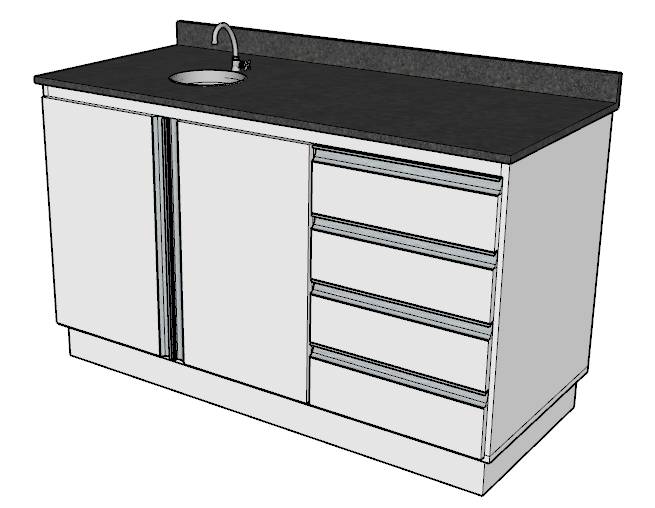 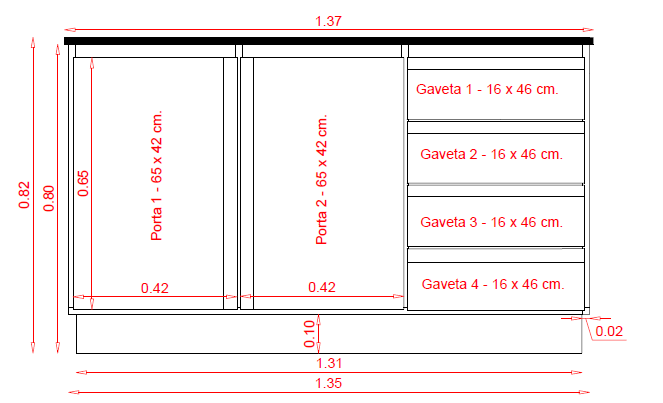 Estado do Rio Grande do SulPREFEITURA MUNICIPAL DE TABAISecretaria Municipal da Saúde, Meio Ambiente e Assistência Social.Estado do Rio Grande do SulPREFEITURA MUNICIPAL DE TABAISecretaria Municipal da Saúde, Meio Ambiente e Assistência Social.Estado do Rio Grande do SulPREFEITURA MUNICIPAL DE TABAISecretaria Municipal da Saúde, Meio Ambiente e Assistência Social.ANEXO IV - DPágina 04 de 05REFERENCIAL TÉCNICO REFERENCIAL TÉCNICO REFERENCIAL TÉCNICO REFERENCIAL TÉCNICO REFERENCIAL TÉCNICO REFERENCIAL TÉCNICO REFERENCIAL TÉCNICO Item do projeto:Item do projeto:Projeto:Projeto:Projeto:Desenvolvimento:Desenvolvimento:REFERENCIAL TÉCNICO - ITEM 4REFERENCIAL TÉCNICO - ITEM 4MESA PARA COMPUTADOR COM GAVETASMESA PARA COMPUTADOR COM GAVETASMESA PARA COMPUTADOR COM GAVETASMartin L. ChristmannTécnico da Vigilância SanitáriaMartin L. ChristmannTécnico da Vigilância SanitáriaDescrição do ItemDescrição do ItemDescrição do ItemDescrição do ItemDescrição do ItemDescrição do ItemDescrição do ItemMESA PARA COMPUTADOR COM GAVETAS: basicamente construído em M.D.F de 18mm de espessura, revestido nas duas faces em laminado melamínico de baixa pressão (BP) na tonalidade mais próxima ao branco, acabamento em fita de borda de mesmo padrão de cor em todas as faces aparentes. Montado nas dimensões de 1620mm x 580mm x 770mm (LxPxA). GAVETAS: 4 gavetas com sistema de corrediça telescópica, puxador metálico em perfil com terminal plástico de acabamento. Sapatas plásticas U para área de contato com o piso. TAMPO: Tampo em M.D.F de 25 mm de espessura, revestido nas duas faces em laminado melamínico de baixa pressão (BP) na tonalidade mais próxima ao branco, acabamento em fita de borda de espessura de 2mm em mesmo padrão de cor em todas as faces aparentesMESA PARA COMPUTADOR COM GAVETAS: basicamente construído em M.D.F de 18mm de espessura, revestido nas duas faces em laminado melamínico de baixa pressão (BP) na tonalidade mais próxima ao branco, acabamento em fita de borda de mesmo padrão de cor em todas as faces aparentes. Montado nas dimensões de 1620mm x 580mm x 770mm (LxPxA). GAVETAS: 4 gavetas com sistema de corrediça telescópica, puxador metálico em perfil com terminal plástico de acabamento. Sapatas plásticas U para área de contato com o piso. TAMPO: Tampo em M.D.F de 25 mm de espessura, revestido nas duas faces em laminado melamínico de baixa pressão (BP) na tonalidade mais próxima ao branco, acabamento em fita de borda de espessura de 2mm em mesmo padrão de cor em todas as faces aparentesMESA PARA COMPUTADOR COM GAVETAS: basicamente construído em M.D.F de 18mm de espessura, revestido nas duas faces em laminado melamínico de baixa pressão (BP) na tonalidade mais próxima ao branco, acabamento em fita de borda de mesmo padrão de cor em todas as faces aparentes. Montado nas dimensões de 1620mm x 580mm x 770mm (LxPxA). GAVETAS: 4 gavetas com sistema de corrediça telescópica, puxador metálico em perfil com terminal plástico de acabamento. Sapatas plásticas U para área de contato com o piso. TAMPO: Tampo em M.D.F de 25 mm de espessura, revestido nas duas faces em laminado melamínico de baixa pressão (BP) na tonalidade mais próxima ao branco, acabamento em fita de borda de espessura de 2mm em mesmo padrão de cor em todas as faces aparentesMESA PARA COMPUTADOR COM GAVETAS: basicamente construído em M.D.F de 18mm de espessura, revestido nas duas faces em laminado melamínico de baixa pressão (BP) na tonalidade mais próxima ao branco, acabamento em fita de borda de mesmo padrão de cor em todas as faces aparentes. Montado nas dimensões de 1620mm x 580mm x 770mm (LxPxA). GAVETAS: 4 gavetas com sistema de corrediça telescópica, puxador metálico em perfil com terminal plástico de acabamento. Sapatas plásticas U para área de contato com o piso. TAMPO: Tampo em M.D.F de 25 mm de espessura, revestido nas duas faces em laminado melamínico de baixa pressão (BP) na tonalidade mais próxima ao branco, acabamento em fita de borda de espessura de 2mm em mesmo padrão de cor em todas as faces aparentesMESA PARA COMPUTADOR COM GAVETAS: basicamente construído em M.D.F de 18mm de espessura, revestido nas duas faces em laminado melamínico de baixa pressão (BP) na tonalidade mais próxima ao branco, acabamento em fita de borda de mesmo padrão de cor em todas as faces aparentes. Montado nas dimensões de 1620mm x 580mm x 770mm (LxPxA). GAVETAS: 4 gavetas com sistema de corrediça telescópica, puxador metálico em perfil com terminal plástico de acabamento. Sapatas plásticas U para área de contato com o piso. TAMPO: Tampo em M.D.F de 25 mm de espessura, revestido nas duas faces em laminado melamínico de baixa pressão (BP) na tonalidade mais próxima ao branco, acabamento em fita de borda de espessura de 2mm em mesmo padrão de cor em todas as faces aparentesMESA PARA COMPUTADOR COM GAVETAS: basicamente construído em M.D.F de 18mm de espessura, revestido nas duas faces em laminado melamínico de baixa pressão (BP) na tonalidade mais próxima ao branco, acabamento em fita de borda de mesmo padrão de cor em todas as faces aparentes. Montado nas dimensões de 1620mm x 580mm x 770mm (LxPxA). GAVETAS: 4 gavetas com sistema de corrediça telescópica, puxador metálico em perfil com terminal plástico de acabamento. Sapatas plásticas U para área de contato com o piso. TAMPO: Tampo em M.D.F de 25 mm de espessura, revestido nas duas faces em laminado melamínico de baixa pressão (BP) na tonalidade mais próxima ao branco, acabamento em fita de borda de espessura de 2mm em mesmo padrão de cor em todas as faces aparentesMESA PARA COMPUTADOR COM GAVETAS: basicamente construído em M.D.F de 18mm de espessura, revestido nas duas faces em laminado melamínico de baixa pressão (BP) na tonalidade mais próxima ao branco, acabamento em fita de borda de mesmo padrão de cor em todas as faces aparentes. Montado nas dimensões de 1620mm x 580mm x 770mm (LxPxA). GAVETAS: 4 gavetas com sistema de corrediça telescópica, puxador metálico em perfil com terminal plástico de acabamento. Sapatas plásticas U para área de contato com o piso. TAMPO: Tampo em M.D.F de 25 mm de espessura, revestido nas duas faces em laminado melamínico de baixa pressão (BP) na tonalidade mais próxima ao branco, acabamento em fita de borda de espessura de 2mm em mesmo padrão de cor em todas as faces aparentesImagem ilustrativa do ItemImagem ilustrativa do ItemImagem ilustrativa do ItemVista medidas externasVista medidas externasVista medidas externasVista medidas externas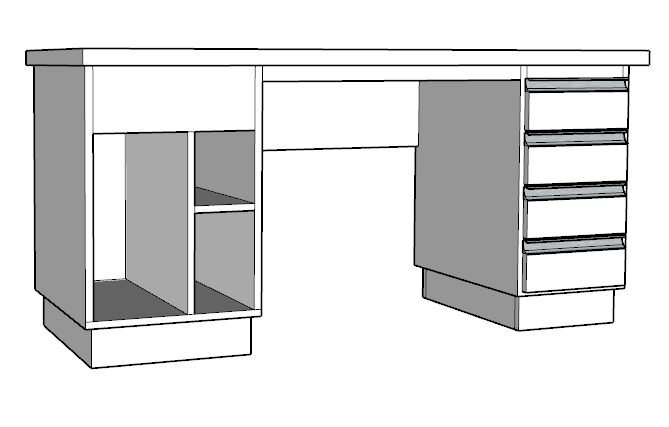 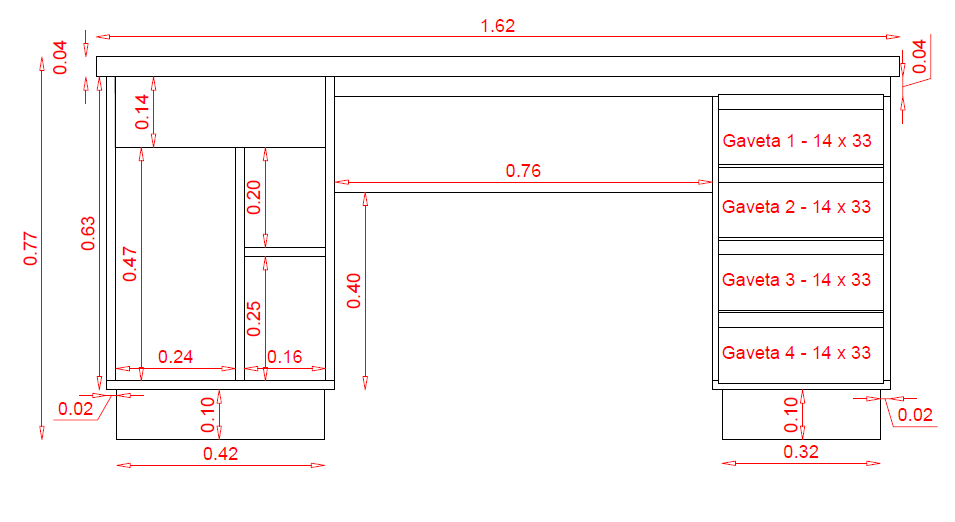 Estado do Rio Grande do SulPREFEITURA MUNICIPAL DE TABAISecretaria Municipal da Saúde, Meio Ambiente e Assistência Social.Estado do Rio Grande do SulPREFEITURA MUNICIPAL DE TABAISecretaria Municipal da Saúde, Meio Ambiente e Assistência Social.ANEXO IV - EPágina 05 de 05REFERENCIAL TÉCNICO REFERENCIAL TÉCNICO REFERENCIAL TÉCNICO REFERENCIAL TÉCNICO REFERENCIAL TÉCNICO REFERENCIAL TÉCNICO Item do projeto:Item do projeto:Projeto:Projeto:Desenvolvimento:Desenvolvimento:REFERENCIAL TÉCNICO - ITEM 5REFERENCIAL TÉCNICO - ITEM 5MESA DE REUNIÕESMESA DE REUNIÕESMartin L. ChristmannTécnico da Vigilância SanitáriaMartin L. ChristmannTécnico da Vigilância SanitáriaDescrição do ItemDescrição do ItemDescrição do ItemDescrição do ItemDescrição do ItemDescrição do ItemMESA DE REUNIÕES: basicamente construído em M.D.F de 30 mm de espessura, revestido nas duas faces em laminado melamínico de baixa pressão (BP) na tonalidade mais próxima ao branco, acabamento em fita de borda de espessura de 2mm em mesmo padrão de cor em todas as faces aparentes. Com dimensões de 2000mm x 1000mm x 770mm (LxPxA), tampo em M.D.F de 30 mm de espessura, revestido nas duas faces em laminado melamínico de baixa pressão (BP) na tonalidade mais próxima ao branco, acabamento em fita de borda de espessura de 2mm em mesmo padrão de cor em todas as faces aparentes formado por cantos arredondados.MESA DE REUNIÕES: basicamente construído em M.D.F de 30 mm de espessura, revestido nas duas faces em laminado melamínico de baixa pressão (BP) na tonalidade mais próxima ao branco, acabamento em fita de borda de espessura de 2mm em mesmo padrão de cor em todas as faces aparentes. Com dimensões de 2000mm x 1000mm x 770mm (LxPxA), tampo em M.D.F de 30 mm de espessura, revestido nas duas faces em laminado melamínico de baixa pressão (BP) na tonalidade mais próxima ao branco, acabamento em fita de borda de espessura de 2mm em mesmo padrão de cor em todas as faces aparentes formado por cantos arredondados.MESA DE REUNIÕES: basicamente construído em M.D.F de 30 mm de espessura, revestido nas duas faces em laminado melamínico de baixa pressão (BP) na tonalidade mais próxima ao branco, acabamento em fita de borda de espessura de 2mm em mesmo padrão de cor em todas as faces aparentes. Com dimensões de 2000mm x 1000mm x 770mm (LxPxA), tampo em M.D.F de 30 mm de espessura, revestido nas duas faces em laminado melamínico de baixa pressão (BP) na tonalidade mais próxima ao branco, acabamento em fita de borda de espessura de 2mm em mesmo padrão de cor em todas as faces aparentes formado por cantos arredondados.MESA DE REUNIÕES: basicamente construído em M.D.F de 30 mm de espessura, revestido nas duas faces em laminado melamínico de baixa pressão (BP) na tonalidade mais próxima ao branco, acabamento em fita de borda de espessura de 2mm em mesmo padrão de cor em todas as faces aparentes. Com dimensões de 2000mm x 1000mm x 770mm (LxPxA), tampo em M.D.F de 30 mm de espessura, revestido nas duas faces em laminado melamínico de baixa pressão (BP) na tonalidade mais próxima ao branco, acabamento em fita de borda de espessura de 2mm em mesmo padrão de cor em todas as faces aparentes formado por cantos arredondados.MESA DE REUNIÕES: basicamente construído em M.D.F de 30 mm de espessura, revestido nas duas faces em laminado melamínico de baixa pressão (BP) na tonalidade mais próxima ao branco, acabamento em fita de borda de espessura de 2mm em mesmo padrão de cor em todas as faces aparentes. Com dimensões de 2000mm x 1000mm x 770mm (LxPxA), tampo em M.D.F de 30 mm de espessura, revestido nas duas faces em laminado melamínico de baixa pressão (BP) na tonalidade mais próxima ao branco, acabamento em fita de borda de espessura de 2mm em mesmo padrão de cor em todas as faces aparentes formado por cantos arredondados.MESA DE REUNIÕES: basicamente construído em M.D.F de 30 mm de espessura, revestido nas duas faces em laminado melamínico de baixa pressão (BP) na tonalidade mais próxima ao branco, acabamento em fita de borda de espessura de 2mm em mesmo padrão de cor em todas as faces aparentes. Com dimensões de 2000mm x 1000mm x 770mm (LxPxA), tampo em M.D.F de 30 mm de espessura, revestido nas duas faces em laminado melamínico de baixa pressão (BP) na tonalidade mais próxima ao branco, acabamento em fita de borda de espessura de 2mm em mesmo padrão de cor em todas as faces aparentes formado por cantos arredondados.Imagem ilustrativa do ItemImagem ilustrativa do ItemImagem ilustrativa do ItemImagem ilustrativa do ItemImagem ilustrativa do ItemImagem ilustrativa do Item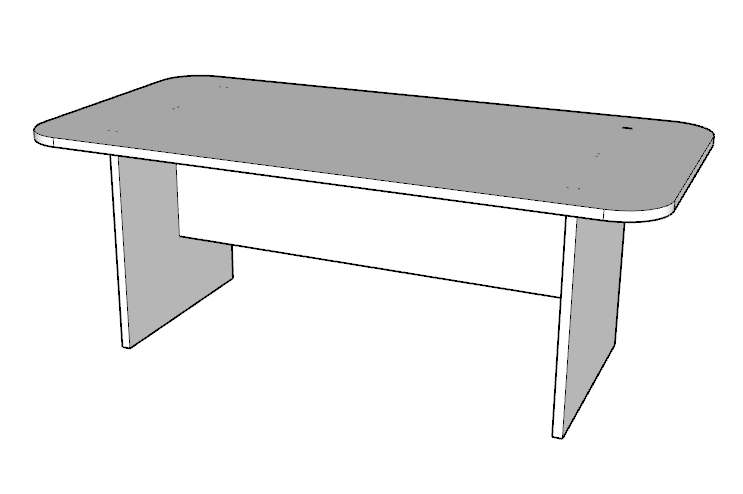 